..TINO BLANCO I PABLO ALFARO 3r ESO CMotors ElèctricsMotor HíbridÉs un motor, que funciona amb més d’una font d’energia. La paraula híbrid, normalment, la utilitzem per referir-nos a automòbils que poden funcionar amb motors elèctrics i de combustió. L’energia elèctrica que utilitza el cotxe prové de les bateries, i alternativament, d’un motor de combustió interna.Habitualment, el motor del cotxe, pot impulsar les rodes directament.Els híbrids, ja són molt populars, i cada vegada s’estan venent més. Qui sap, a lo millor en un futur, tothom utilitza aquest tipus de cotxe.Ara, us parlarem sobre el Toyota Prius, el qual utilitza un motor híbrid.El Toyota Prius, és l’automòbil, que s’ha convertit en el representant dels cotxes híbrids. És el més comercialitzat, mundialment.Té 4 generacions:La primera va ser al 1997, posteriorment van fer la segona al 2004, la tercera al 2009 i finalment, la més nova i la última , fa dos anys, al 2015. Ha sigut el primer híbrid que s’ha reproduït en sèrie, és a dir, de generació en generació, i com ja hem dit, ja va per la quarta i Toyota seguirà fent més.És ven a més de 70 països.El preu del cotxe és de 29.999 €, encara que es pot pagar a terminis mensuals.De llargada fa 4.540 mm i una amplada de 1.760 mm.Pesa 1450 quilograms. La seva cilindrada és de 1798 mm. Nombre de cilindres: 4 en línia.Té 5 portes i la seva velocitat màxima és de 180 Km/hMotor totalment elèctricÉs un automòbil que funciona amb la força que produeix un motor alimentat per electricitat, és a dir, un motor elèctric.El que fa el motor elèctric, és transformar l’energia elèctrica en energia mecànica.El cotxe elèctric va ser un dels primers automòbils que es van desenvolupar. De fet, van existir vehicles elèctrics anteriors al motor de quatre temps de combustió.Entre les dates 1832 i 1839, un home de negocis escocès, Robert Anderson, va inventar el primer vehicle elèctric pur. I al 1897 es va utilitzar el primer taxi elèctric a Nova York, amb més de 100 exemplars.La gent es pensa que el cotxe elèctric és la novetat, però com ja hem dit és més antic del que os penseu. Al 1920, la industria de l’automòbil elèctric va desaparèixer per complet. I ara ha tornat, i es pensa quedar.Ara os parlarem sobre un model de cotxe elèctric.El Tesla Roadster.- És un automòbil deportiu totalment elèctric.- Ha sigut el primer model produït per ‘’Tesla Motors’’.Característiques: - Pot arribar a accelerar de 0 a 100 km/h en 3,9 segons.- Potència màxima CV: 2,48 CV.- Velocitat màxima: 201 km/h.- Llargada: 3946 mm.- Amplada: 1873 mm.- Pes: 1235 kg.- Té 2 portes i dues places.Avantatges d’un cotxe elèctric - Hi ha un avantatge molt important, i és en el que pensem tots quan pensem en un cotxe elèctric, no emeten gasos contaminants i la seva fabricació és respectuosa amb el medi ambient.- Un altre avantatge, és que el cost d’utilització és molt baix, es a dir, que pots fer molts quilòmetres amb un cotxe elèctric i et costa molt poc recarregar-lo.- La ITV, són molt més econòmiques.- No són gairebé sorollosos, les vibracions són molt petites i no emeten calor.- Tenen menys possibilitats d'avaries i desgasten molt menys els pneumàtics.Desavantatges d’un cotxe elèctric- Avui dia, els cotxes elèctrics són molt cars.- El temps de recarrega del cotxe és massa alt, per la seva càrrega completa es pot arribar a aconseguir les 8 hores.- No està 100% preparat per viatges llargs.- Si el teu cotxe té alguna avaria hauràs d’anar a un taller de la marca del cotxe especialitzat en cotxes elèctrics, per el moment no hi ha abundants tallers per al teu cotxe.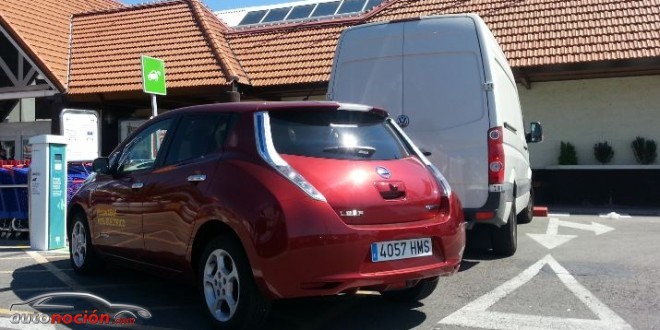 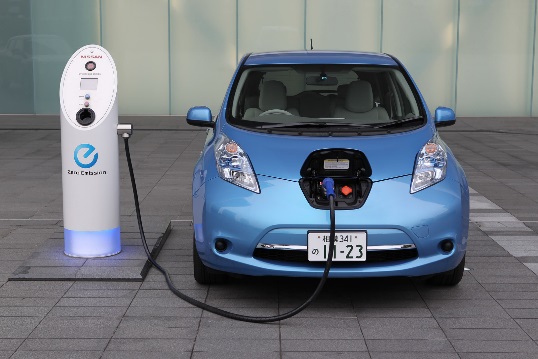 